     Midview Middies’ PTA General Meeting    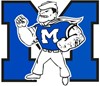 Date: October 14, 2019Time: 6:30pm-7:30pmLocation: Midview East Intermediate LibraryATTENDEES: Officers: Carli Thomas - President, April Hickman - Vice President, Heather Faust - Membership and Recruitment, Mike Thomas - Treasurer MEETING CREATED BY: Teresa MulroyMINUTE TAKER: April HickmanMEETING TYPE: OBJECTIVE: Set up Events & Committee Officers AGENDA ITEMAGENDA DESCRIPTIONPRESENTERDURATIONCall to Order6:35pm1. Opening Remarks Heather to call attendance. All in attendance except for Teresa for work.2. Committee Chair – Welcome Courtney 	Explanation of Courtney’s duties as Committee Chair. Heather did roll call which included 3 faculty members. 3rd and 4th grade representatives were absent and are needed at the meeting. A message will be sent to Ms. Hall. Carli ThomasTreasurer Report1. Checking $6,260.54  Ohio PTA payment of $327.75 is outstanding with North at 1,000. $215.09 for a check to Beaver makes actual account balance of $4,717.70.2. Savings $7,400.43 liquid balance. All bills are current and paid. Insurance bond paid which was $30 from savings account. Mike announced that bank statements are available for review. Mike ThomasVoting / Motions1.Proposed Bylaws Amendment; Teacher Request by Member, Amount of time       to Propose, Wording Adjustment Mike moved to propose the amendment regarding Item 1 change. Heather verified this via email. Email was sent 3 days prior for announcement to members. See amendment form for changes. Reason for name change discussed. Julia Salvator seconds the change. Carli asks for discussion. No members chose to discuss.  All those in favor aye; oppose zero. The Aye’s have it. Mike proposes Article 13, Section 6, Sub-section A – see request.Sub-section B – see request. Sub-section C – see request. Sub-section D – see request.  Rationale for changes is to allow current members to request and allow time line to review by the board. Carla Molnar 2nds this motion. Carli calls for discussion. All those ayes; all in favor. The aye’s have it. Mike  ThomasCarli ThomasOld Business1.PTA Pumpkin Party Committee (October 24th) Announced that no one showed up for the meeting. Courtney advised that a couple more volunteers are need to make this event happen. Molnar suggested PTA provides a meal ticket or extra voting ticket to those who volunteer. Cindy and Heather will read since the Grafton Library cannot help this year. Molnar will be a judge. Carli will email the other Principals to see if they are also available to be judges. Joanne was in charge of Home Depot.     A. Volunteers – number, stations,      B. General Plans – games, food, coloring, Judges      C. Sign-up Genius for donations This will be used.  2. Trunk Or Treat – Heather – set up/ April and Carli run it Heather will set up. April and Carli agreed to run the station. Spot is reserved and PTA should be at the end of the line. Courtney KushinskiApril HickmanNew Business1. Dine to Donate – Committee needed Courtney has volunteered to be the Committee Chair. Mike has volunteered to assist on the committee. Fiesta Jalapenos has been previously used.  2. Staff Member Donut Drive – October 14-25 Heather stated the event begins on October 14th. The highest percentage of staff who becomes members will be the school that wins. East won last year. Ten staff members joining in October will earn our PTA an Ohio State Recognition. Molnar announced she will also give her staff members who join a free jeans pass.  Board will put 100% portion and Mike will buy. Carli ThomasHeather FaustFuture Items1. Santa Shop     A. Committee needed; planning date PTA needs a committee which will include making decisions on who will shop and how much to spend. Step up and tear down is a very important portion of the Santa Shop. East rules will be a discussion for Committee to see if changes in prices can happen at that school. 
Set after hours is an option, which could also boost member to volunteer.Carli ThomasAnnouncementsJoin Amazon Smiles Pick a charity and 1 ½% will go to it. Only Amazon items qualify for cash back for the PTA. Amazon smiles app does this and the item is sold and fulfilled by Amazon. Mike ThomasPresentation Rylie – Winner of Invention Convention Rylie will return on November 4th and present earlier in the meeting. At State, she won 1st place for 2nd grade. Nationals are in Michigan in the last week of May. She has a Go Fund 
Me account and is making bracelets.  Cost is $300 per person which includes food. PTA cannot give money, but will assist fundraising. She is to attend the Pumpkin Party. April HickmanAdjournment 7:42pmCarli ThomasSPECIAL NOTES  Please Follow us on Facebook, Twitter and Remind to stay up to date with events. “Together We Shine”